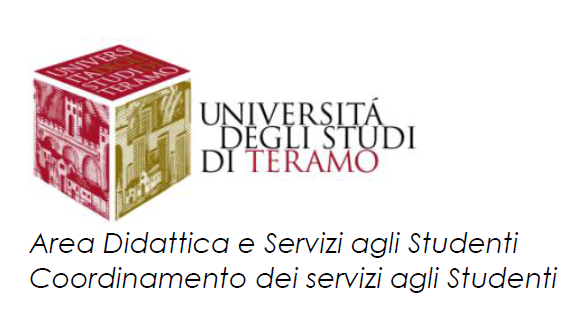 COMMISSIONE ESAMI DI STATO ABILITAZIONE ALL’ESERCIZIO DI MEDICO VETERINARIO I SESSIONE 2017Facoltà di Medicina Veterinaria – Località Piano D’Accio15 GIUGNO 2017 Ore 8.00Prof. Fulvio MARSILIO (Presidente)Prof. Augusto CARLUCCIOProf. Giorgio VIGNOLAProf. Aurelio MUTTINIProf. Leonardo DELLA SALDADott. Paolo ORLANDIDott. Osvaldo MATTEUCCIDott.ssa Beatrice DI PALMADott. Gabriello CAPUANIDott. Germano DI CORINTODott. Lucio DE LAURETISDott.ssa Barbara PAOLETTIDott.ssa Alessia LUCIANIDott. Luca PENNISI